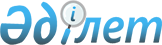 О дополнительном регламентировании порядка проведения собраний, митингов, шествий, пикетов и демонстраций в районе Биржан сал
					
			Утративший силу
			
			
		
					Решение маслихата района Биржан сал Акмолинской области от 28 ноября 2018 года № С-31/3. Зарегистрировано Департаментом юстиции Акмолинской области 12 декабря 2018 года № 6917. Утратило силу решением маслихата района Биржан сал Акмолинской области от 26 июня 2020 года № С-53/3
      Сноска. Утратило силу решением маслихата района Биржан сал Акмолинской области от 26.06.2020 № С-53/3 (вводится в действие со дня официального опубликования).

      Примечание РЦПИ.

      В тексте документа сохранена пунктуация и орфография оригинала.
      В соответствии со статьей 6 Закона Республики Казахстан от 23 января 2001 года "О местном государственном управлении и самоуправлении в Республике Казахстан", статьей 10 Закона Республики Казахстан от 17 марта 1995 года "О порядке организации и проведения мирных собраний, митингов, шествий, пикетов и демонстраций в Республике Казахстан", маслихат района Биржан сал РЕШИЛ:
      1. Дополнительно регламентировать порядок проведения собраний, митингов, шествий, пикетов и демонстраций в районе Биржан сал согласно приложению.
      2. Признать утратившим силу решение Енбекшильдерского районного маслихата от 27 сентября 2016 года № С-4/2 "О дополнительном регламентировании порядка проведения собраний, митингов, шествий, пикетов и демонстраций в Енбекшильдерском районе" (зарегистрировано в Реестре государственной регистрации нормативных правовых актов 1 ноября 2016 года № 5587, опубликовано 10 ноября 2016 года в информационно-правовой системе "Әділет").
      3. Настоящее решение вступает в силу со дня государственной регистрации в Департаменте юстиции Акмолинской области и вводится в действие со дня официального опубликования.
      "СОГЛАСОВАНО"
      "28" ноября 2018 года Дополнительный порядок проведения собраний, митингов, шествий, пикетов и демонстраций в районе Биржан сал
      1. Определить местами проведения собраний и митингов в районе Биржан сал:
      1) город Степняк, большая площадь по улице Биржан сал;
      2) город Степняк, малая площадь по улице Биржан сал.
      2. Определить маршрут проведения шествий и демонстраций в районе Биржан сал:
      1) город Степняк, от пересечения улиц Кенесары и Наурызбай батыра до начала улицы Наурызбай батыра;
      2) город Степняк, от пересечения улиц Наурызбай батыра и Биржан сал до начала улицы Биржан сал.
      3. В местах проведения собраний, митингов, шествий, пикетов и демонстраций не допускается:
      1) использование транспарантов, лозунгов, иных материалов (визуальных, аудио/видео), а также публичные выступления, содержащие призывы к нарушению общественного порядка, совершению преступлений, оскорблений в адрес кого бы то ни было;
      2) находится в состоянии алкогольного и наркотического опьянения.
      4. В целях обеспечения общественного порядка и безопасности участников пикета:
      1) участники различных одиночных пикетов должны располагаться друг относительно друга на расстоянии не менее 50 метров или находиться в пределах прямой видимости;
      2) допускается проведение в один и тот же день и время, на одном и том же объекте не более трех одиночных пикетов.
      5. При пикетировании разрешается:
      1) стоять, сидеть у пикетируемого объекта;
      2) использовать средства наглядной агитации;
      3) выкрикивать краткие лозунги, слоганы по теме пикета.
      6. В случае, когда получен отказ акимата района Биржан сал в проведении собрания, митинга, шествия, пикета и демонстрации или когда состоялось решение о его запрещении, уполномоченные (организаторы) незамедлительно принимают меры по отмене всех подготовительных мероприятий и по надлежащему оповещению об этом потенциальных участников.
					© 2012. РГП на ПХВ «Институт законодательства и правовой информации Республики Казахстан» Министерства юстиции Республики Казахстан
				
      Председатель сессии
районного маслихата

С.Акишев

      Секретарь районного
маслихата

С.Шауенов

      Аким района Биржан сал
Акмолинской области

Е.Нугманов
Приложение
к решению маслихата
района Биржан сал
от 28 ноября 2018 года
№ С-31/3